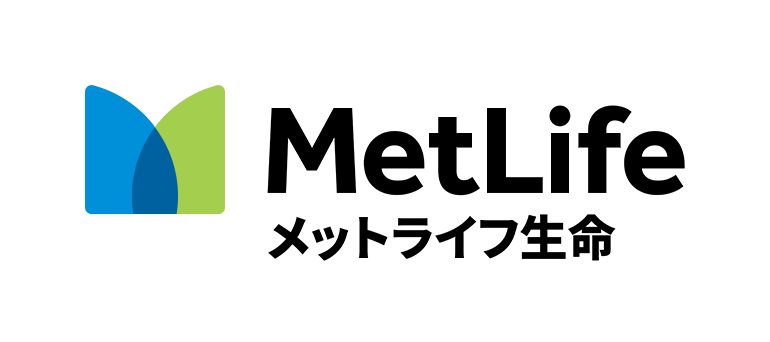 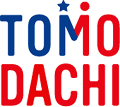 TOMODACHI MetLife Women’s Leadership Program Mentor (Professional) Application FormProgram City you are applying for (Tokyo, Osaka, Naha, or Fukuoka)Program City you are applying for (Tokyo, Osaka, Naha, or Fukuoka)Program City you are applying for (Tokyo, Osaka, Naha, or Fukuoka)Last NameFirst NameDate of Birth (MM/DD/YEAR)Employer/Company/OrganizationPosition TitleNumber of years of work experienceEmail AddressEmail AddressPhone numberMailing address (including ZIP code)Mailing address (including ZIP code)Mailing address (including ZIP code)Previous work experience (including any professional experience abroad)Previous work experience (including any professional experience abroad)Previous work experience (including any professional experience abroad)University and Major (including any study abroad experience)University and Major (including any study abroad experience)University and Major (including any study abroad experience)Hobbies and personal interests.Hobbies and personal interests.Hobbies and personal interests.In what way would you most like to help the future generation of Japanese women? Please write a response (in English) in 100 words or less.In what way would you most like to help the future generation of Japanese women? Please write a response (in English) in 100 words or less.In what way would you most like to help the future generation of Japanese women? Please write a response (in English) in 100 words or less.Why do you want to serve as a mentor and how would you plan to engage with your assigned mentee outside of the formal program meetings? Please write a response (in English) in 100 words or less.Why do you want to serve as a mentor and how would you plan to engage with your assigned mentee outside of the formal program meetings? Please write a response (in English) in 100 words or less.Why do you want to serve as a mentor and how would you plan to engage with your assigned mentee outside of the formal program meetings? Please write a response (in English) in 100 words or less.Please submit your applications via email by June 26, 2017 to your local TMWLP office (see below):

Tokyo Area: Submit applications to: TokyoTMWLP@usjapancouncil.org 
Osaka Area: Submit applications to: KansaiTMWLP@usjapancouncil.org 
Fukuoka Area: Submit applications to: KyushuTMWLP@usjapancouncil.org 
Naha Area: Submit applications to: OkinawaTMWLP@usjapancouncil.org 

The results will be announced by August 14, 2017.Please submit your applications via email by June 26, 2017 to your local TMWLP office (see below):

Tokyo Area: Submit applications to: TokyoTMWLP@usjapancouncil.org 
Osaka Area: Submit applications to: KansaiTMWLP@usjapancouncil.org 
Fukuoka Area: Submit applications to: KyushuTMWLP@usjapancouncil.org 
Naha Area: Submit applications to: OkinawaTMWLP@usjapancouncil.org 

The results will be announced by August 14, 2017.Please submit your applications via email by June 26, 2017 to your local TMWLP office (see below):

Tokyo Area: Submit applications to: TokyoTMWLP@usjapancouncil.org 
Osaka Area: Submit applications to: KansaiTMWLP@usjapancouncil.org 
Fukuoka Area: Submit applications to: KyushuTMWLP@usjapancouncil.org 
Naha Area: Submit applications to: OkinawaTMWLP@usjapancouncil.org 

The results will be announced by August 14, 2017.